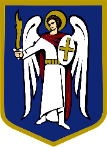 ДЕПУТАТКИЇВСЬКОЇ МІСЬКОЇ РАДИ IX СКЛИКАННЯ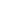 «31» січня 2022 року                                    		        	          № 08/279/09/222-___Начальнику Регіонального відділенняФонду державного майна по місту КиєвуМАТІЄВІЙ Яні Сергіївні01032, м. Київ, бульвар Тараса Шевченка, 50-Гkyiv_city@spfu.gov.uaДЕПУТАТСЬКЕ ЗВЕРНЕННЯ(в порядку ст. 13 Закону України «Про статус депутатів місцевих рад»)Шановна Яно Сергіївно!Мною під час моніторингу мережі Інтернет на сайті https://setam.net.ua/ було виявлено, що об’єкт незавершеного будівництва, розташований на проспекті Георгія Гонгадзе, 8-А, у місті Києві, 18.01.2022 було виставлено на аукціон (https://setam.net.ua/auction/505862 - «Нежитлова будівля, загальною площею 3 601,4 кв.м., що знаходиться за адресою: м. Київ, проспект Георгія Гонгадзе, будинок 8-А (в літ. А)»).Будівництво вказаного об’єкта було розпочато ще у 90-х роках минулого століття з цільовим призначенням – базове підприємство для забезпечення шкільних їдалень. Але об’єкт не був завершений і зданий в експлуатація, відтак вже майже 30 років будівля перебуває в аварійному стані.З того часу ця недобудова змінила декілька власників, а на початку 2000-х років була повернута до комунальної власності.Між Регіональним відділенням Фонду державного майна України по місту Києву та ТОВ «Гранд Сіті» укладено договір купівлі-продажу від 28.10.2005 № 1078 об’єкта незавершеного будівництва комунальної власності територіальної громади міста Києва − базового підприємства для забезпечення шкільних їдалень на проспекті Георгія Гонгадзе, 8-А, шляхом продажу за конкурсом. Покупець, ТОВ «Гранд Сіті», не виконав зобов’язання за цим договором, зокрема не закінчив будівництво та не ввів об’єкт в експлуатацію.У зв’язку з чим рішенням Господарського суду м. Києва від 21.03.2011 у справі № 17/83 розірвано договір купівлі-продажу об’єкта незавершеного будівництва комунальної власності територіальної громади міста Києва − базового підприємства для забезпечення шкільних їдалень на проспекті Георгія Гонгадзе, 8-А, та зобов’язано ТОВ «Гранд Сіті» повернути Регіональному відділенню Фонду державного майна України по місту Києву за актом приймання-передавання зазначений об’єкт. Постановою Київського апеляційного господарського суду від 07.06.2011 у справі № 17/83 зазначене рішення Господарського суду м. Києва залишено без змін.Постановою Господарського суду м. Києва від 05.06.2014 у справі № 910/65/14 ТОВ «Гранд Сіті» визнано банкрутом. Ухвалою Господарського суду м. Києва від 27.10.2015 у справі № 910/65/14 призначено ліквідатором ТОВ «Гранд Сіті» арбітражного керуючого Константінова І. М.Відповідно до Порядку повернення у державну власність об’єктів приватизації у разі розірвання або визнання недійсними договорів купівлі-продажу таких об’єктів, затвердженого постановою Кабінету Міністрів України від 18.01.2001 № 32, комісією, утвореною наказом Регіонального відділення ФДМУ по місту Києву від 30.09.2016 № 1514 (зі змінами, внесеними наказом Регіонального відділення ФДМУ по місту Києву від 11.10.2016 № 1567) «Про створення комісії з повернення об’єкта незавершеного будівництва − базового підприємства для забезпечення шкільних їдалень, за адресою: м. Київ, проспект Радянської України, 8 (проспект Георгія Гонгадзе, 8)» прийнято від арбітражного керуючого Константінова І. М. за актом цей об’єкт незавершеного будівництва.Листами Департаменту комунальної власності м. Києва виконавчого органу Київської міської ради (Київської міської державної адміністрації) від 12.12.2016 № 062/06/90-12643 та від 20.12.2016 № 062/06/90-12907 Регіональному відділенню Фонду державного майна України по м. Києву надано кандидатури до складу робочої групи по обстеженню об’єкта незавершеного будівництва, а саме представників Департаменту комунальної власності міста Києва, КП «Спецжитлофонд» та КП «Київське міське бюро технічної інвентаризації».Листом від 28.12.2016 № 30-03/14019 Регіональне відділення Фонду державного майна України по місту Києву поінформувало, що не заперечує щодо створення відповідної робочої групи.Своєю чергою Департаментом комунальної власності м. Києва ініційовано доручення першого заступника голови Київської міської державної адміністрації Поворозника М. Ю. від 15.11.2019 № 41675, на виконання якого Департаментом освіти і науки виконавчого органу Київської міської ради (Київської міської державної адміністрації) та Подільською районною в місті Києві державною адміністрацією розглядалося питання визначення нового балансоутримувача зазначеного об’єкта незавершеного будівництва та прийнято рішення передати зазначений об’єкт на баланс КП «Спецжитлофонд».Лист Регіонального відділення Фонду державного майна України по місту Києву № 30-03/8998 від 16.10.2020 містив інформацію, що, враховуючи, що об’єкт незавершеного будівництва – базове підприємство для забезпечення шкільних їдалень, за адресою: м. Київ, проспект Радянської України, 8-А (проспект Георгія Гонгадзе, 8-А), перебував у комунальній власності територіальної громади міста Києва, Регіональне відділення ФДМУ по місту Києву звернулося до Київської міської ради та Департаменту комунальної власності виконавчого органу Київської міської ради (Київської міської державної адміністрації) щодо прийняття рішення стосовно подальшого використання вищевказаного об’єкта.Станом на 16.10.2020 звернення щодо спільного опрацювання питань стосовно прийняття на баланс та надання відповідних погоджень на закріплення зазначеного об’єкта на праві господарського відання від КП «Київжитлофонд» до Регіонального відділення Фонду державного майна України по місту Києву не надходило.Однак, відповідно до Витягу з Державного реєстру речових прав на нерухоме майно про реєстрацію права власності, зараз об’єкт нерухомого майна – нежила будівля (в літ. А) – розташований за адресою: м. Київ, проспект Георгія Гонгадзе, будинок 8-А, загальною площею 3601,4 кв. м., нібито є у приватній власності ТОВ «УКРІНСПЕЦТРАНСП» (код ЄДРПОУ 38546454) від 07.04.2015 (номер запису про право власності 9318863).На підставі вищевикладеного, керуючись ст. 13 Закону України «Про статус депутатів місцевих рад»,ПРОШУ ВАС:Надати вичерпну інформацію, чи вирішено на даний час питання прийняття на баланс об’єкта незавершеного будівництва на проспекті Георгія Гонгадзе, 8-А;Звернутися до державного підприємства «СЕТАМ» з вимогою зняти лот «Нежитлова будівля, загальною площею 3 601,4 кв.м., що знаходиться за адресою: м. Київ, проспект Георгія Гонгадзе, будинок 8-А (в літ. А)» з аукціону, розміщеного на сайті ДП за посиланням: https://setam.net.ua/auction/505862;Звернутися до приватного виконавця, Мілоцького Олега Леонідовича, виконавчий округ місто Київ, яким було винесено постанову про опис та арешт майна боржника № 67990776, з вимогою щодо вжиття заходів у межах компетенції;Звернутися до ТОВ «УКРІНСПЕЦТРАНСП» з вимогою скасувати проведення аукціону лот «Нежитлова будівля, загальною площею 3 601,4 кв.м., що знаходиться за адресою: м. Київ, проспект Георгія Гонгадзе, будинок 8-А (в літ. А)», розміщеного на сайті ДП «СЕТАМ» за посиланням: https://setam.net.ua/auction/505862;Звернутися до правоохоронних органів та органів прокуратури із заявою про злочин.Відповідь на звернення прошу надати через систему електронного документообігу «АСКОД» у десятиденний термін, що передбачено ч. 2 ст. 13 Закону України «Про статус депутатів місцевих рад».З повагоюДепутат Київської міської ради	      				Віталій НесторВик. +380 (73) 945-71-51